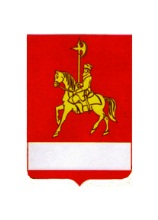 АДМИНИСТРАЦИЯ КАРАТУЗСКОГО РАЙОНАПОСТАНОВЛЕНИЕ30.06.2023                                   с. Каратузское                                         № 625-пО внесении изменений в постановление администрации Каратузского района от 25.07.2012 года № 994-п «Об утверждении Положения                             о межведомственной комиссии по социальной профилактике правонарушений на территории Каратузского района»В связи со штатными изменениями в структурных подразделениях администрации Каратузского района, руководствуясь ст. ст. 26, 27.1 Устава Муниципального образования «Каратузский район» ПОСТАНОВЛЯЮ: 1. Внести изменения в приложение № 2 к постановлению администрации Каратузского района от 25.07.2012 г. № 994-п                              «Об утверждении Положения о межведомственной комиссии по социальной профилактике правонарушений на территории Каратузского района» изложив его согласно приложению.           2. Контроль за исполнением настоящего постановления возложить                на  Савина А.А. – заместителя главы района по социальным вопросам.            3. Постановление вступает в силу в день, следующий за днем его официального опубликования в периодичном печатном издании Вести муниципального образования «Каратузский район».Глава района                                                                                          К.А. ТюнинСОСТАВмежведомственной комиссии по социальной профилактике правонарушений на территории Каратузского района	Председатель комиссии:- А.А. Савин – заместитель главы района по социальным вопросам;	Заместитель председателя комиссии:- С.М. Липин – заместитель начальника ОП № 2 МО МВД России «Курагинский» (по согласованию);	Секретарь комиссии:- Л.И. Яшнева – ведущий специалист по опеке и попечительству совершеннолетних граждан администрации Каратузского района;	Члены комиссии:- А.А. Машковцев – старший инспектор Курагинского МФ ФКУ УИИ ГУФСИН России по Красноярскому краю (по согласованию);- А.В. Дермер – и.о. руководителя Управления образования администрации Каратузского района;- Т.А. Пинчук – главный врач КГБУЗ «Каратузская РБ»;- Т.А. Башкирцева – и.о. начальника отдела культуры, молодежной политики и туризма администрации Каратузского района;- О.И. Крючкова – директор КГБУ СО «КЦСОН «Каратузский»                    (по согласованию);- И.Л. Шункина – директор КГКУ «ЦЗН Каратузского района»                     (по согласованию);- А.В. Бондарь – военный комиссар Каратузского района Красноярского края (по согласованию);- Ю.А. Функ – и.о. начальника отдела экономики, производства и развития предпринимательства администрации Каратузского района;- С.И. Бакурова – депутат районного Совета депутатов;- Иерей Анатолий (Оглоблин) – настоятель храма Петра и Павла                   (по согласованию);- Г.В. Дэка – председатель районного совета ветеранов Каратузского района (по согласованию).Приложение к постановлению                                                                                  администрации Каратузского района                                                      от « 30 » июня 2023  №  625-п